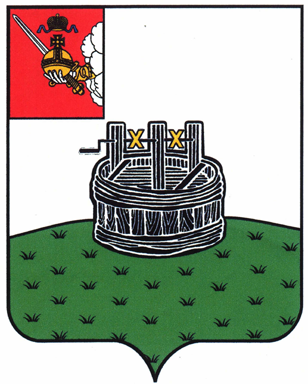 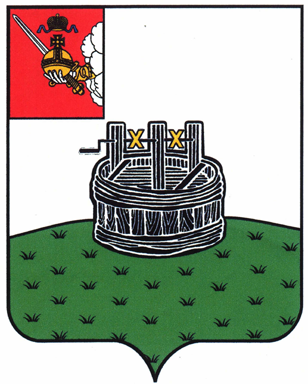 АДМИНИСТРАЦИЯ ГРЯЗОВЕЦКОГО МУНИЦИПАЛЬНОГО ОКРУГАП О С Т А Н О В Л Е Н И Е                                г. Грязовец  О внесении изменений в постановление администрации Грязовецкого муниципального района от 28 октября 2022 г. № 557 «Об утверждении муниципальной программы «Совершенствование сферы культуры Грязовецкого муниципального округа на 2023 – 2028 годы»В соответствии с решением Земского Собрания Грязовецкого муниципального округа от 21.02.2023 № 18 «О внесении изменений в решение Земского Собрания                 Грязовецкого муниципального округа от 15.12.2022 № 149 «О бюджете Грязовецкого муниципального округа на 2023 год и плановый период 2024 и 2025 годов»Администрация Грязовецкого муниципального округа ПОСТАНОВЛЯЕТ:1. Внести в приложение к постановлению администрации Грязовецкого муниципального района от 28.10.2022 № 557 «Об утверждении муниципальной программы «Совершенствование сферы культуры Грязовецкого муниципального округа на 2023-2028 годы» следующие изменения:                                                                                                  1.1. В паспорте муниципальной программы:позицию «Целевые показатели (индикаторы) муниципальной   программы» изложить в следующей редакции: »;позицию «Объем бюджетных ассигнований муниципальной программы» изложить в следующей редакции: 					                                »;позицию «Ожидаемые результаты реализации муниципальной программы» изложить в следующей редакции: ». 1.2. В разделе III «Характеристика основных мероприятий муниципальной программы»:абзацы седьмой — восьмой пункта 1 изложит в следующей редакции:«- комплектование книжных фондов муниципальных библиотек;                                                    - обеспечение развития и укрепление материально-технической базы муниципальных учреждений отрасли культуры (ремонт, оснащение оборудованием, предметами                   для оформления и декорирования помещений).»;абзац девятый пункта 1 признать утратившим силу;абзац десятый пункта 1 изложить в следующей редакции:«Основное мероприятие 1.1 направлено на достижение целевых показателей (индикаторов) «число посещений организаций культуры (в части посещений библиотек)» и «количество сельских библиотек, в которых проведены ремонты». »;пункт 2 дополнить абзацем следующего содержания:«- проведение капитальных ремонтных работ северной части здания, датируемой второй половиной XIX века объекта культурного наследия федерального значения «Дом купца, XIX в. (филиал музея заповедника)», расположенного                     по адресу: Вологодская область, г. Грязовец, ул. Карла Маркса, 67 с приспособлением под музей».»;абзац пятый пункта 3 изложить в следующей редакции:«- показ кинофильмов;»;абзац шестой пункта 3 признать утратившим силу;абзацы седьмой-восьмой пункта 3 изложить в следующей редакции:«- обеспечение развития и укрепление материально-технической базы муниципальных учреждений отрасли культуры.Основное мероприятие 1.3 направлено на достижение целевого показателя (индикатора) «число участников формирований» и «количество сельских домов культуры, в которых проведены ремонты».»;абзац четвертый пункта 7 изложить в следующей редакции:«В рамках основного мероприятия 1.7. реализуется муниципальный проект «Реализация регионального проекта («Культурная среда»)», целью которого является получение гражданами дополнительных возможностей для творческого развития                и самореализации в современных учреждениях культуры, а также более широкого доступа к культурным ценностям (Детская библиотека филиал БУК «ЦБС).».1.3. В разделе IV «Финансовое обеспечение муниципальной программы, обоснование объема финансовых ресурсов, необходимых для реализации муниципальной программы» абзацы первый - седьмой изложить в следующей редакции:«Объем бюджетных ассигнований на реализацию муниципальной программы за счет средств бюджета округа составляет 752 645,5 тыс. рублей, в том числе                     по годам реализации:2023 год - 192 193,8 тыс. рублей;2024 год -112 033,5 тыс. рублей;2025 год - 112 359,7 тыс. рублей;2026 год - 112 019,5 тыс. рублей;2027 год - 112 019,5 тыс. рублей;2028 год - 112 019,5 тыс. рублей.».1.4. Раздел V «Целевые показатели (индикаторы) достижения цели и решения задач муниципальной программы, прогноз конечных результатов реализации  муниципальной программы» изложить в следующей редакции:«V. Целевые показатели (индикаторы) достижения цели и решения задач муниципальной программы, прогноз конечных результатов реализациимуниципальной программыОсновными ожидаемыми результатами муниципальной программы являются:- число посещений организаций культуры (в части посещений библиотек) увеличится с 241 376 единиц в 2021 году до 463 043 единиц в 2028 году;- число посещений музея увеличится с 11,6 тысяч человек в 2021 году до 14,1 тысяч человек в 2028 году; - число участников формирований увеличится с 3845 человек в 2021 году                  до 4694 человек в 2028 году;- отремонтирован 1 сельский дом культуры, расположенный в сельском населенном пункте, в 2023 году;- отремонтирована 1 библиотека, расположенная в сельском населенном пункте, в 2023 году;- количество лучших работников сельских учреждений культуры в 2023 году составит 2 человека;- количество волонтеров, принявших участие в проведении окружных мероприятий, ежегодно составит 41 человек;- количество проведенных окружных социально-значимых мероприятий ежегодно составит 15 единиц; - переоснащена 1 муниципальная библиотека по модельному стандарту в 2023 году.Сведения о показателях (индикаторах) муниципальной программы приведены  в приложении 5 к муниципальной программе.Методика расчета значений показателей (индикаторов) муниципальной                программы приведена в приложении 6 к муниципальной программе.».1.5. Приложение 1 к муниципальной программе «Финансовое обеспечение реализации муниципальной программы за счет средств бюджета округа» изложить           в новой редакции согласно приложению 1 к настоящему постановлению.1.6. Приложение 2 к муниципальной программе «Финансовое обеспечение             и перечень мероприятий муниципальной программы за счет средств бюджета округа» изложить в новой редакции согласно приложению 2 к настоящему постановлению.1.7. Приложение 3 к муниципальной программе «Прогноз сводных показателей муниципальных заданий на оказание муниципальных услуг (выполнение работ) муниципальными учреждениями округа по муниципальной программе» изложить               в новой редакции согласно приложению 3 к настоящему постановлению.1.8. Приложение 4 к муниципальной программе «Прогнозная (справочная) оценка расходов федерального и областного бюджетов, физических и юридических лиц на реализацию цели муниципальной программы» изложить в новой редакции согласно приложению 4 к настоящему постановлению.1.9. Приложение 5 к муниципальной программе «Сведения о показателях (индикаторах) муниципальной программы» изложить в новой редакции согласно приложению 5 к настоящему постановлению.1.10. Приложение 6 к муниципальной программе «Методика расчета значений показателей (индикаторов) муниципальной программы» изложить в новой редакции согласно приложению 6 к настоящему постановлению.2. Настоящее постановление вступает в силу со дня подписания, подлежит размещению на официальном сайте Грязовецкого муниципального округа.Глава Грязовецкого муниципального округа                                               С.А.ФёкличевПриложение 1к постановлению администрации  Грязовецкого муниципального округаот 30.03.2023 № 604«Приложение 1к муниципальной программе  Финансовое обеспечение реализации муниципальной программы за счет средств бюджета округа ».Приложение 2к постановлению администрации Грязовецкого муниципального округа от 30.03.2023 № 604    «Приложение 2к муниципальной программеФинансовое обеспечение и перечень мероприятий муниципальной программы  за счет средств бюджета округа    				 ».Приложение 3к постановлению администрации Грязовецкого муниципального округаот 30.03.2023 № 604«Приложение 3к муниципальной программеПрогноз сводных показателей муниципальных заданий на оказание муниципальных услуг (выполнение работ)муниципальными учреждениями района по муниципальной программе ».Приложение 4к постановлению администрации Грязовецкого муниципального округаот 30.03.2023 № 604«Приложение 4к муниципальной программе  Прогнозная (справочная) оценка расходов федерального и областного бюджетов, физических и юридических лиц                                 на реализацию цели муниципальной программы».Приложение 5к постановлению администрации Грязовецкого муниципального округа от 30.03.2023 № 604 «Приложение 5к муниципальной программеСведения о показателях (индикаторах) муниципальной программы».Приложение 6к постановлению администрации Грязовецкого муниципального округа от 30.03.2023 № 604 «Приложение 6к муниципальной программе»Методика расчета значений показателей (индикаторов) муниципальной программы».30.03.2023№ 604«Целевые показатели (индикаторы) муниципальной   программычисло посещений организаций культуры (в части посещений библиотек);число посещений музея;число участников формирований;количество сельских домов культуры, в которых проведены ремонты;количество сельских библиотек, в которых проведены ремонты;количество лучших работников сельских учреждений культуры;количество волонтеров, принявших участие в проведении окружных мероприятий;количество проведенных окружных социально - значимых мероприятий; количество переоснащенных муниципальных библиотек по модельному стандарту «Объем бюджетных ассигнований            муниципальной программыобъем бюджетных ассигнований на реализацию муниципальной программы  за счёт средств бюджета округа составляет 752 645,5 тыс. рублей, в том числе по годам реализации:2023 год - 192 193,8 тыс. рублей;2024 год - 112 033,5 тыс. рублей;2025 год -  112 359,7 тыс. рублей;2026 год - 112 019,5 тыс. рублей;2027 год - 112 019,5 тыс. рублей;2028 год - 112 019,5 тыс. рублей«Ожидаемые результаты реализации муниципальной  программы  за период реализации муниципальной программы будут достигнуты следующие результаты:число посещений организаций культуры (в части посещений библиотек) увеличится с 241 376 единиц в 2021 году до 463 043 единиц в 2028 году;число посещений музея увеличится с 11,6 тысяч человек в 2021 году до 14,1 тысяч человек в 2028 году; число участников формирований увеличится с 3845 человек в 2021 году до 4694 человек в 2028 году;отремонтирован 1 сельский дом культуры, расположенный в сельском населенном пункте, в 2023 году;отремонтирована 1 библиотека, расположенная в сельском населенном пункте, в 2023 году;количество лучших работников сельских учреждений культуры в 2023 году составит 2 человека;количество волонтеров, принявших участие в проведении окружных мероприятий, ежегодно составит 41 человек;количество проведенных окружных социально-значимых мероприятий ежегодно составит 15 единиц; переоснащена 1 муниципальная библиотека по модельному стандарту  в 2023 годуНаименование муниципальной программы /ответственный исполнитель, соисполнители, участники муниципальной программыИсточник финансового обеспеченияРасходы (тыс. руб.)Расходы (тыс. руб.)Расходы (тыс. руб.)Расходы (тыс. руб.)Расходы (тыс. руб.)Расходы (тыс. руб.)Расходы (тыс. руб.)Наименование муниципальной программы /ответственный исполнитель, соисполнители, участники муниципальной программыИсточник финансового обеспечения2023 год2024 год2025 год2026 год2027 год2028 годИТОГОза 2023-2028 годы123456789Итого по муниципальной программе «Совершенствование сферы культуры Грязовецкого муниципального округа               на 2023-2028 годы»всего, в том числе192193,8112033,5112359,7112019,5112019,5112019,5752645,5Итого по муниципальной программе «Совершенствование сферы культуры Грязовецкого муниципального округа               на 2023-2028 годы»собственные доходы бюджета округа 122391,1111693,5112019,7112019,5112019,5112019,5682162,8Итого по муниципальной программе «Совершенствование сферы культуры Грязовецкого муниципального округа               на 2023-2028 годы»межбюджетные трансферты                     из областного бюджета за счет собственных средств областного бюджета64702,7340,0340,00,00,00,065382,7Итого по муниципальной программе «Совершенствование сферы культуры Грязовецкого муниципального округа               на 2023-2028 годы»межбюджетные трансферты                               из областного бюджета за счет средств федерального бюджета5100,00,00,00,00,00,05100,0Итого по муниципальной программе «Совершенствование сферы культуры Грязовецкого муниципального округа               на 2023-2028 годы»безвозмездные поступления                                от физических и юридических лиц 0,00,00,00,00,00,00,0ответственный исполнитель управление по культуре, спорту, туризму администрации Грязовецкого муниципального округавсего, в том числе192193,8112033,5112359,7112019,5112019,5112019,5752645,5ответственный исполнитель управление по культуре, спорту, туризму администрации Грязовецкого муниципального округасобственные доходы бюджета округа122391,1111693,5112019,7112019,5112019,5112019,5682162,8ответственный исполнитель управление по культуре, спорту, туризму администрации Грязовецкого муниципального округамежбюджетные трансферты из областного бюджета за счет собственных средств областного бюджета64702,7340,0340,00,00,00,065382,7ответственный исполнитель управление по культуре, спорту, туризму администрации Грязовецкого муниципального округамежбюджетные трансферты из областного бюджета за счет средств федерального бюджета5100,00,00,00,00,00,05100,0ответственный исполнитель управление по культуре, спорту, туризму администрации Грязовецкого муниципального округабезвозмездные поступления от физических и юридических лиц 0,00,00,00,00,00,00,0СтатусНаименование муниципальной программы, основногомероприятияОтветственный исполнитель,участникИсточник финансового обеспеченияРасходы (тыс. руб.)Расходы (тыс. руб.)Расходы (тыс. руб.)Расходы (тыс. руб.)Расходы (тыс. руб.)Расходы (тыс. руб.)Расходы (тыс. руб.)СтатусНаименование муниципальной программы, основногомероприятияОтветственный исполнитель,участникИсточник финансового обеспечения2023 год2024 год2025 год2026 год2027 год2028 годИтого за 2023 - 2028 годы1234567891011Муниципальная программа «Совершенствова-ние сферы культуры  Грязовецкого муниципального округа на 2023-2028 годы»    Итого по муниципальнойпрограммевсего, в том числе192193,8112033,5112359,7112019,5112019,5112019,5752645,5Муниципальная программа «Совершенствова-ние сферы культуры  Грязовецкого муниципального округа на 2023-2028 годы»    Итого по муниципальнойпрограммесобственные доходы бюджета округа122391,1111693,5112019,7112019,5112019,5112019,5682162,8Муниципальная программа «Совершенствова-ние сферы культуры  Грязовецкого муниципального округа на 2023-2028 годы»    Итого по муниципальнойпрограммемежбюджетные трансферты из областного бюджета за счет собственных средств областного бюджета64702,7340,0340,00,00,00,065382,7Муниципальная программа «Совершенствова-ние сферы культуры  Грязовецкого муниципального округа на 2023-2028 годы»    Итого по муниципальнойпрограммемежбюджетные трансферты из областного бюджета за счет средств федерального бюджета 5100,00,00,00,00,00,05100,0Муниципальная программа «Совершенствова-ние сферы культуры  Грязовецкого муниципального округа на 2023-2028 годы»    Итого по муниципальнойпрограммебезвозмездные поступления от физических и юридических лиц 0,00,00,00,00,00,00,0Муниципальная программа «Совершенствова-ние сферы культуры  Грязовецкого муниципального округа на 2023-2028 годы»    ответственный исполнитель управление по культуре, спорту, туризму администрации Грязовецкого муниципаль-ного округавсего, в том числе192193,8112033,5112359,7112019,5112019,5112019,5752645,5Муниципальная программа «Совершенствова-ние сферы культуры  Грязовецкого муниципального округа на 2023-2028 годы»    ответственный исполнитель управление по культуре, спорту, туризму администрации Грязовецкого муниципаль-ного округасобственные доходы бюджета округа122391,1111693,5112019,7112019,5112019,5112019,5682162,8Муниципальная программа «Совершенствова-ние сферы культуры  Грязовецкого муниципального округа на 2023-2028 годы»    ответственный исполнитель управление по культуре, спорту, туризму администрации Грязовецкого муниципаль-ного округамежбюджетные трансферты из областного бюджета за счет собственных средств областного бюджета 64702,7340,0340,00,00,00,065382,7Муниципальная программа «Совершенствова-ние сферы культуры  Грязовецкого муниципального округа на 2023-2028 годы»    ответственный исполнитель управление по культуре, спорту, туризму администрации Грязовецкого муниципаль-ного округамежбюджетные трансферты из областного бюджета за счет средств федерального бюджета 5100,00,00,00,00,00,05100,0Муниципальная программа «Совершенствова-ние сферы культуры  Грязовецкого муниципального округа на 2023-2028 годы»    ответственный исполнитель управление по культуре, спорту, туризму администрации Грязовецкого муниципаль-ного округабезвозмездные поступления от физических и юридических лиц 0,00,00,00,00,00,00,0Основное мероприятие 1.1«Организация библиотечно- информационного обслуживания населения округа»ответственный исполнитель управление по культуре, спорту, туризму администрации Грязовецкого муниципаль-ного округавсего, в том числе57893,446647,546338,546316,646316,646316,6289829,2Основное мероприятие 1.1«Организация библиотечно- информационного обслуживания населения округа»ответственный исполнитель управление по культуре, спорту, туризму администрации Грязовецкого муниципаль-ного округасобственные доходы бюджета округа56180,946307,545998,546316,646316,646316,6287436,7Основное мероприятие 1.1«Организация библиотечно- информационного обслуживания населения округа»ответственный исполнитель управление по культуре, спорту, туризму администрации Грязовецкого муниципаль-ного округамежбюджетные трансферты из областного бюджета за счет собственных средств областного бюджета 1712,5340,0340,00002392,5Основное мероприятие 1.1«Организация библиотечно- информационного обслуживания населения округа»ответственный исполнитель управление по культуре, спорту, туризму администрации Грязовецкого муниципаль-ного округамежбюджетные трансферты из областного бюджета за счет средств федерального бюджета 0,00,00,00,00,00,00,0Основное мероприятие 1.1«Организация библиотечно- информационного обслуживания населения округа»ответственный исполнитель управление по культуре, спорту, туризму администрации Грязовецкого муниципаль-ного округабезвозмездные поступления от физических и юридических лиц 0,00,00,00,00,00,00,0Основное мероприятие 1.2«Сохранение, пополнение и популяризация музейных предметов и музейных фондов»ответственный исполнитель управление по культуре, спорту, туризму администрации Грязовецкого муниципального округавсего, в том числе69259,18359,3 8359,38949,48949,48949,4112825,9Основное мероприятие 1.2«Сохранение, пополнение и популяризация музейных предметов и музейных фондов»ответственный исполнитель управление по культуре, спорту, туризму администрации Грязовецкого муниципального округасобственные доходы бюджета округа8522,38359,38359,38949,48949,48949,452089,1Основное мероприятие 1.2«Сохранение, пополнение и популяризация музейных предметов и музейных фондов»ответственный исполнитель управление по культуре, спорту, туризму администрации Грязовецкого муниципального округамежбюджетные трансферты из областного бюджета за счет собственных средств областного бюджета 60 736,80,00,00,00,00,060 736,8Основное мероприятие 1.2«Сохранение, пополнение и популяризация музейных предметов и музейных фондов»ответственный исполнитель управление по культуре, спорту, туризму администрации Грязовецкого муниципального округамежбюджетные трансферты из областного бюджета за счет средств федерального бюджета 0,00,00,00,00,00,00,0Основное мероприятие 1.2«Сохранение, пополнение и популяризация музейных предметов и музейных фондов»ответственный исполнитель управление по культуре, спорту, туризму администрации Грязовецкого муниципального округабезвозмездные поступления от физических и юридических лиц 0,00,00,00,00,00,00,0Основное мероприятие 1.3«Организация и проведение культурно - массовых (культурно-досуговых, просветительских) и творческих мероприятий, клубных формирований»ответственный исполнитель управление по культуре, спорту, туризму администрации Грязовецкого муниципаль-ного округавсего, в том числе59 395,156 579,757 218,756 310,356 310,356 310,3342 124,4Основное мероприятие 1.3«Организация и проведение культурно - массовых (культурно-досуговых, просветительских) и творческих мероприятий, клубных формирований»ответственный исполнитель управление по культуре, спорту, туризму администрации Грязовецкого муниципаль-ного округасобственные доходы бюджета округа57 145,956 579,757 218,756 310,356 310,356 310,3339 875,2Основное мероприятие 1.3«Организация и проведение культурно - массовых (культурно-досуговых, просветительских) и творческих мероприятий, клубных формирований»ответственный исполнитель управление по культуре, спорту, туризму администрации Грязовецкого муниципаль-ного округамежбюджетные трансферты из областного бюджета за счет собственных средств областного бюджета 2 249,20,00,00,00,00,02 249,2Основное мероприятие 1.3«Организация и проведение культурно - массовых (культурно-досуговых, просветительских) и творческих мероприятий, клубных формирований»ответственный исполнитель управление по культуре, спорту, туризму администрации Грязовецкого муниципаль-ного округамежбюджетные трансферты из областного бюджета за счет средств федерального бюджета 0,00,00,00,00,00,00,0Основное мероприятие 1.3«Организация и проведение культурно - массовых (культурно-досуговых, просветительских) и творческих мероприятий, клубных формирований»ответственный исполнитель управление по культуре, спорту, туризму администрации Грязовецкого муниципаль-ного округабезвозмездные поступления от физических и юридических лиц 0,00,00,00,00,00,00,0Основное мероприятие 1.4«Государственная поддержка лучших сельских учреждений культуры и лучших сельских работников учреждений культуры»ответственный исполнитель управление по культуре, спорту, туризму администрации Грязовецкого муниципаль-ного округавсего, в том числе104,20,00,00,00,00,0104,2Основное мероприятие 1.4«Государственная поддержка лучших сельских учреждений культуры и лучших сельских работников учреждений культуры»ответственный исполнитель управление по культуре, спорту, туризму администрации Грязовецкого муниципаль-ного округасобственные доходы бюджета округа0,00,00,00,00,00,00,0Основное мероприятие 1.4«Государственная поддержка лучших сельских учреждений культуры и лучших сельских работников учреждений культуры»ответственный исполнитель управление по культуре, спорту, туризму администрации Грязовецкого муниципаль-ного округамежбюджетные трансферты из областного бюджета за счет собственных средств областного бюджета 4,20,00,00,00,00,04,2Основное мероприятие 1.4«Государственная поддержка лучших сельских учреждений культуры и лучших сельских работников учреждений культуры»ответственный исполнитель управление по культуре, спорту, туризму администрации Грязовецкого муниципаль-ного округамежбюджетные трансферты из областного бюджета за счет средств федерального бюджета 100,00,00,00,00,00,0100,0Основное мероприятие 1.4«Государственная поддержка лучших сельских учреждений культуры и лучших сельских работников учреждений культуры»ответственный исполнитель управление по культуре, спорту, туризму администрации Грязовецкого муниципаль-ного округабезвозмездные поступления от физических и юридических лиц 0,00,00,00,00,00,00,0Основное мероприятие 1.5«Проведение окружных мероприятий, в части развития добровольчества (волонтерства)»ответственный исполнитель управление по культуре, спорту, туризму администрации Грязовецкого муниципального округавсего, в том числе25,00,00,00,00,00,025,0Основное мероприятие 1.5«Проведение окружных мероприятий, в части развития добровольчества (волонтерства)»ответственный исполнитель управление по культуре, спорту, туризму администрации Грязовецкого муниципального округасобственные доходы бюджета округа25,00,00,00,00,00,025,0Основное мероприятие 1.5«Проведение окружных мероприятий, в части развития добровольчества (волонтерства)»ответственный исполнитель управление по культуре, спорту, туризму администрации Грязовецкого муниципального округамежбюджетные трансферты из областного бюджета за счет собственных средств областного бюджета 0,00,00,00,00,00,00,0Основное мероприятие 1.5«Проведение окружных мероприятий, в части развития добровольчества (волонтерства)»ответственный исполнитель управление по культуре, спорту, туризму администрации Грязовецкого муниципального округамежбюджетные трансферты из областного бюджета за счет средств федерального бюджета 0,00,00,00,00,00,00,0Основное мероприятие 1.5«Проведение окружных мероприятий, в части развития добровольчества (волонтерства)»ответственный исполнитель управление по культуре, спорту, туризму администрации Грязовецкого муниципального округабезвозмездные поступления от физических и юридических лиц 0,00,00,00,00,00,00,0Основное мероприятие 1.6.«Организация и проведение окружных социально – значимых мероприятий»ответственный исполнитель управление по культуре, спорту, туризму администрации Грязовецкого муниципаль-ного округавсего, в том числе517,0447,0443,2443,2443,2443,22736,8Основное мероприятие 1.6.«Организация и проведение окружных социально – значимых мероприятий»ответственный исполнитель управление по культуре, спорту, туризму администрации Грязовецкого муниципаль-ного округасобственные доходы бюджета округа517,0447,0443,2443,2443,2443,22736,8Основное мероприятие 1.6.«Организация и проведение окружных социально – значимых мероприятий»ответственный исполнитель управление по культуре, спорту, туризму администрации Грязовецкого муниципаль-ного округамежбюджетные трансферты из областного бюджета за счет собственных средств областного бюджета 0,00,00,00,00,00,00,0Основное мероприятие 1.6.«Организация и проведение окружных социально – значимых мероприятий»ответственный исполнитель управление по культуре, спорту, туризму администрации Грязовецкого муниципаль-ного округамежбюджетные трансферты из областного бюджета за счет средств федерального бюджета 0,00,00,00,00,00,00,0Основное мероприятие 1.6.«Организация и проведение окружных социально – значимых мероприятий»ответственный исполнитель управление по культуре, спорту, туризму администрации Грязовецкого муниципаль-ного округабезвозмездные поступления от физических и юридических лиц 0,00,00,00,00,00,00,0Основное мероприятие 1.7.«Реализация регионального проекта «Культурная среда»ответственный исполнитель управление по культуре, спорту, туризму администрации Грязовецкого муниципаль-ного округавсего, в том числе5000,00,00,00,00,00,05000,0Основное мероприятие 1.7.«Реализация регионального проекта «Культурная среда»ответственный исполнитель управление по культуре, спорту, туризму администрации Грязовецкого муниципаль-ного округасобственные доходы бюджета округа0,00,00,00,00,00,00,0Основное мероприятие 1.7.«Реализация регионального проекта «Культурная среда»ответственный исполнитель управление по культуре, спорту, туризму администрации Грязовецкого муниципаль-ного округамежбюджетные трансферты из областного бюджета за счет собственных средств областного бюджета 0,00,00,00,00,00,00,0Основное мероприятие 1.7.«Реализация регионального проекта «Культурная среда»ответственный исполнитель управление по культуре, спорту, туризму администрации Грязовецкого муниципаль-ного округамежбюджетные трансферты из областного бюджета за счет средств федерального бюджета 5000,00,00,00,00,00,05000,0Основное мероприятие 1.7.«Реализация регионального проекта «Культурная среда»ответственный исполнитель управление по культуре, спорту, туризму администрации Грязовецкого муниципаль-ного округабезвозмездные поступления от физических и юридических лиц 0,00,00,00,00,00,00,0НаименованиеЗначение показателя объема услуги (работы)Значение показателя объема услуги (работы)Значение показателя объема услуги (работы)Значение показателя объема услуги (работы)Значение показателя объема услуги (работы)Значение показателя объема услуги (работы)Значение показателя объема услуги (работы)Расходы бюджета округа на оказание муниципальной услуги (работы), тыс. руб.Расходы бюджета округа на оказание муниципальной услуги (работы), тыс. руб.Расходы бюджета округа на оказание муниципальной услуги (работы), тыс. руб.Расходы бюджета округа на оказание муниципальной услуги (работы), тыс. руб.Расходы бюджета округа на оказание муниципальной услуги (работы), тыс. руб.Расходы бюджета округа на оказание муниципальной услуги (работы), тыс. руб.Расходы бюджета округа на оказание муниципальной услуги (работы), тыс. руб.Наименование2023год2023год2024год2025год2026год2027 год2028 год2023год2023год2024 год2025 год2026год2027год2028год1223456788910111213Наименование услуги и ее содержание: Библиотечное, библиографическое и информационное обслуживание пользователей библиотеки  (в стационарных условиях)Наименование услуги и ее содержание: Библиотечное, библиографическое и информационное обслуживание пользователей библиотеки  (в стационарных условиях)Наименование услуги и ее содержание: Библиотечное, библиографическое и информационное обслуживание пользователей библиотеки  (в стационарных условиях)Наименование услуги и ее содержание: Библиотечное, библиографическое и информационное обслуживание пользователей библиотеки  (в стационарных условиях)Наименование услуги и ее содержание: Библиотечное, библиографическое и информационное обслуживание пользователей библиотеки  (в стационарных условиях)Наименование услуги и ее содержание: Библиотечное, библиографическое и информационное обслуживание пользователей библиотеки  (в стационарных условиях)Наименование услуги и ее содержание: Библиотечное, библиографическое и информационное обслуживание пользователей библиотеки  (в стационарных условиях)Наименование услуги и ее содержание: Библиотечное, библиографическое и информационное обслуживание пользователей библиотеки  (в стационарных условиях)Наименование услуги и ее содержание: Библиотечное, библиографическое и информационное обслуживание пользователей библиотеки  (в стационарных условиях)Наименование услуги и ее содержание: Библиотечное, библиографическое и информационное обслуживание пользователей библиотеки  (в стационарных условиях)Наименование услуги и ее содержание: Библиотечное, библиографическое и информационное обслуживание пользователей библиотеки  (в стационарных условиях)Наименование услуги и ее содержание: Библиотечное, библиографическое и информационное обслуживание пользователей библиотеки  (в стационарных условиях)Наименование услуги и ее содержание: Библиотечное, библиографическое и информационное обслуживание пользователей библиотеки  (в стационарных условиях)Наименование услуги и ее содержание: Библиотечное, библиографическое и информационное обслуживание пользователей библиотеки  (в стационарных условиях)Наименование услуги и ее содержание: Библиотечное, библиографическое и информационное обслуживание пользователей библиотеки  (в стационарных условиях)Показатель объема услуги, ед. измерения: количество посещений, единицаПоказатель объема услуги, ед. измерения: количество посещений, единицаПоказатель объема услуги, ед. измерения: количество посещений, единицаПоказатель объема услуги, ед. измерения: количество посещений, единицаПоказатель объема услуги, ед. измерения: количество посещений, единицаПоказатель объема услуги, ед. измерения: количество посещений, единицаПоказатель объема услуги, ед. измерения: количество посещений, единицаПоказатель объема услуги, ед. измерения: количество посещений, единицаПоказатель объема услуги, ед. измерения: количество посещений, единицаПоказатель объема услуги, ед. измерения: количество посещений, единицаПоказатель объема услуги, ед. измерения: количество посещений, единицаПоказатель объема услуги, ед. измерения: количество посещений, единицаПоказатель объема услуги, ед. измерения: количество посещений, единицаПоказатель объема услуги, ед. измерения: количество посещений, единицаПоказатель объема услуги, ед. измерения: количество посещений, единицаОсновное мероприятие 1.1 «Организация библиотечно-информационного обслуживания населения округа»22159822159822161822162522162522162522162519206,519868,619868,619869,019869,019869,019869,0Наименование услуги и ее содержание: Библиотечное, библиографическое и информационное обслуживание пользователей библиотеки (внестационарных условиях)Наименование услуги и ее содержание: Библиотечное, библиографическое и информационное обслуживание пользователей библиотеки (внестационарных условиях)Наименование услуги и ее содержание: Библиотечное, библиографическое и информационное обслуживание пользователей библиотеки (внестационарных условиях)Наименование услуги и ее содержание: Библиотечное, библиографическое и информационное обслуживание пользователей библиотеки (внестационарных условиях)Наименование услуги и ее содержание: Библиотечное, библиографическое и информационное обслуживание пользователей библиотеки (внестационарных условиях)Наименование услуги и ее содержание: Библиотечное, библиографическое и информационное обслуживание пользователей библиотеки (внестационарных условиях)Наименование услуги и ее содержание: Библиотечное, библиографическое и информационное обслуживание пользователей библиотеки (внестационарных условиях)Наименование услуги и ее содержание: Библиотечное, библиографическое и информационное обслуживание пользователей библиотеки (внестационарных условиях)Наименование услуги и ее содержание: Библиотечное, библиографическое и информационное обслуживание пользователей библиотеки (внестационарных условиях)Наименование услуги и ее содержание: Библиотечное, библиографическое и информационное обслуживание пользователей библиотеки (внестационарных условиях)Наименование услуги и ее содержание: Библиотечное, библиографическое и информационное обслуживание пользователей библиотеки (внестационарных условиях)Наименование услуги и ее содержание: Библиотечное, библиографическое и информационное обслуживание пользователей библиотеки (внестационарных условиях)Наименование услуги и ее содержание: Библиотечное, библиографическое и информационное обслуживание пользователей библиотеки (внестационарных условиях)Наименование услуги и ее содержание: Библиотечное, библиографическое и информационное обслуживание пользователей библиотеки (внестационарных условиях)Наименование услуги и ее содержание: Библиотечное, библиографическое и информационное обслуживание пользователей библиотеки (внестационарных условиях)Показатель объема услуги, ед. измерения:  количество посещений, единицаПоказатель объема услуги, ед. измерения:  количество посещений, единицаПоказатель объема услуги, ед. измерения:  количество посещений, единицаПоказатель объема услуги, ед. измерения:  количество посещений, единицаПоказатель объема услуги, ед. измерения:  количество посещений, единицаПоказатель объема услуги, ед. измерения:  количество посещений, единицаПоказатель объема услуги, ед. измерения:  количество посещений, единицаПоказатель объема услуги, ед. измерения:  количество посещений, единицаПоказатель объема услуги, ед. измерения:  количество посещений, единицаПоказатель объема услуги, ед. измерения:  количество посещений, единицаПоказатель объема услуги, ед. измерения:  количество посещений, единицаПоказатель объема услуги, ед. измерения:  количество посещений, единицаПоказатель объема услуги, ед. измерения:  количество посещений, единицаПоказатель объема услуги, ед. измерения:  количество посещений, единицаПоказатель объема услуги, ед. измерения:  количество посещений, единицаОсновное мероприятие 1.1 «Организация библиотечно-информационного обслуживания населения округа»198211982119828198411984119841198412990,22455,62455,62455,72455,72455,72455,7Наименование работы  и ее содержание: Формирование, учет, изучение, обеспечение физического сохранения и безопасности фондов библиотек, включая оцифровку фондовНаименование работы  и ее содержание: Формирование, учет, изучение, обеспечение физического сохранения и безопасности фондов библиотек, включая оцифровку фондовНаименование работы  и ее содержание: Формирование, учет, изучение, обеспечение физического сохранения и безопасности фондов библиотек, включая оцифровку фондовНаименование работы  и ее содержание: Формирование, учет, изучение, обеспечение физического сохранения и безопасности фондов библиотек, включая оцифровку фондовНаименование работы  и ее содержание: Формирование, учет, изучение, обеспечение физического сохранения и безопасности фондов библиотек, включая оцифровку фондовНаименование работы  и ее содержание: Формирование, учет, изучение, обеспечение физического сохранения и безопасности фондов библиотек, включая оцифровку фондовНаименование работы  и ее содержание: Формирование, учет, изучение, обеспечение физического сохранения и безопасности фондов библиотек, включая оцифровку фондовНаименование работы  и ее содержание: Формирование, учет, изучение, обеспечение физического сохранения и безопасности фондов библиотек, включая оцифровку фондовНаименование работы  и ее содержание: Формирование, учет, изучение, обеспечение физического сохранения и безопасности фондов библиотек, включая оцифровку фондовНаименование работы  и ее содержание: Формирование, учет, изучение, обеспечение физического сохранения и безопасности фондов библиотек, включая оцифровку фондовНаименование работы  и ее содержание: Формирование, учет, изучение, обеспечение физического сохранения и безопасности фондов библиотек, включая оцифровку фондовНаименование работы  и ее содержание: Формирование, учет, изучение, обеспечение физического сохранения и безопасности фондов библиотек, включая оцифровку фондовНаименование работы  и ее содержание: Формирование, учет, изучение, обеспечение физического сохранения и безопасности фондов библиотек, включая оцифровку фондовНаименование работы  и ее содержание: Формирование, учет, изучение, обеспечение физического сохранения и безопасности фондов библиотек, включая оцифровку фондовНаименование работы  и ее содержание: Формирование, учет, изучение, обеспечение физического сохранения и безопасности фондов библиотек, включая оцифровку фондовПоказатель объема работы, ед. измерения: количество документов, единицаПоказатель объема работы, ед. измерения: количество документов, единицаПоказатель объема работы, ед. измерения: количество документов, единицаПоказатель объема работы, ед. измерения: количество документов, единицаПоказатель объема работы, ед. измерения: количество документов, единицаПоказатель объема работы, ед. измерения: количество документов, единицаПоказатель объема работы, ед. измерения: количество документов, единицаПоказатель объема работы, ед. измерения: количество документов, единицаПоказатель объема работы, ед. измерения: количество документов, единицаПоказатель объема работы, ед. измерения: количество документов, единицаПоказатель объема работы, ед. измерения: количество документов, единицаПоказатель объема работы, ед. измерения: количество документов, единицаПоказатель объема работы, ед. измерения: количество документов, единицаПоказатель объема работы, ед. измерения: количество документов, единицаПоказатель объема работы, ед. измерения: количество документов, единицаОсновное мероприятие 1.1 «Организация библиотечно-информационного обслуживания населения округа»25610025610025610025610025610025610025610022890,323677,423677,423675,923675,923675,923675,9Наименование работы и ее содержание: Библиографическая обработка документов и создание каталоговНаименование работы и ее содержание: Библиографическая обработка документов и создание каталоговНаименование работы и ее содержание: Библиографическая обработка документов и создание каталоговНаименование работы и ее содержание: Библиографическая обработка документов и создание каталоговНаименование работы и ее содержание: Библиографическая обработка документов и создание каталоговНаименование работы и ее содержание: Библиографическая обработка документов и создание каталоговНаименование работы и ее содержание: Библиографическая обработка документов и создание каталоговНаименование работы и ее содержание: Библиографическая обработка документов и создание каталоговНаименование работы и ее содержание: Библиографическая обработка документов и создание каталоговНаименование работы и ее содержание: Библиографическая обработка документов и создание каталоговНаименование работы и ее содержание: Библиографическая обработка документов и создание каталоговНаименование работы и ее содержание: Библиографическая обработка документов и создание каталоговНаименование работы и ее содержание: Библиографическая обработка документов и создание каталоговНаименование работы и ее содержание: Библиографическая обработка документов и создание каталоговНаименование работы и ее содержание: Библиографическая обработка документов и создание каталоговПоказатель объема работы, ед. измерения: количество документов,  единицаПоказатель объема работы, ед. измерения: количество документов,  единицаПоказатель объема работы, ед. измерения: количество документов,  единицаПоказатель объема работы, ед. измерения: количество документов,  единицаПоказатель объема работы, ед. измерения: количество документов,  единицаПоказатель объема работы, ед. измерения: количество документов,  единицаПоказатель объема работы, ед. измерения: количество документов,  единицаПоказатель объема работы, ед. измерения: количество документов,  единицаПоказатель объема работы, ед. измерения: количество документов,  единицаПоказатель объема работы, ед. измерения: количество документов,  единицаПоказатель объема работы, ед. измерения: количество документов,  единицаПоказатель объема работы, ед. измерения: количество документов,  единицаПоказатель объема работы, ед. измерения: количество документов,  единицаПоказатель объема работы, ед. измерения: количество документов,  единицаПоказатель объема работы, ед. измерения: количество документов,  единицаОсновное мероприятие 1.1 «Организация библиотечно-информационного обслуживания населения округа»2324232423292334233423342334207,7215,3215,3215,7215,7215,7215,7Наименование работы и ее содержание: Организация и проведение культурно-массовых мероприятий (организация и проведение иных зрелищных культурно-массовых мероприятий - бесплатно)Наименование работы и ее содержание: Организация и проведение культурно-массовых мероприятий (организация и проведение иных зрелищных культурно-массовых мероприятий - бесплатно)Наименование работы и ее содержание: Организация и проведение культурно-массовых мероприятий (организация и проведение иных зрелищных культурно-массовых мероприятий - бесплатно)Наименование работы и ее содержание: Организация и проведение культурно-массовых мероприятий (организация и проведение иных зрелищных культурно-массовых мероприятий - бесплатно)Наименование работы и ее содержание: Организация и проведение культурно-массовых мероприятий (организация и проведение иных зрелищных культурно-массовых мероприятий - бесплатно)Наименование работы и ее содержание: Организация и проведение культурно-массовых мероприятий (организация и проведение иных зрелищных культурно-массовых мероприятий - бесплатно)Наименование работы и ее содержание: Организация и проведение культурно-массовых мероприятий (организация и проведение иных зрелищных культурно-массовых мероприятий - бесплатно)Наименование работы и ее содержание: Организация и проведение культурно-массовых мероприятий (организация и проведение иных зрелищных культурно-массовых мероприятий - бесплатно)Наименование работы и ее содержание: Организация и проведение культурно-массовых мероприятий (организация и проведение иных зрелищных культурно-массовых мероприятий - бесплатно)Наименование работы и ее содержание: Организация и проведение культурно-массовых мероприятий (организация и проведение иных зрелищных культурно-массовых мероприятий - бесплатно)Наименование работы и ее содержание: Организация и проведение культурно-массовых мероприятий (организация и проведение иных зрелищных культурно-массовых мероприятий - бесплатно)Наименование работы и ее содержание: Организация и проведение культурно-массовых мероприятий (организация и проведение иных зрелищных культурно-массовых мероприятий - бесплатно)Наименование работы и ее содержание: Организация и проведение культурно-массовых мероприятий (организация и проведение иных зрелищных культурно-массовых мероприятий - бесплатно)Наименование работы и ее содержание: Организация и проведение культурно-массовых мероприятий (организация и проведение иных зрелищных культурно-массовых мероприятий - бесплатно)Наименование работы и ее содержание: Организация и проведение культурно-массовых мероприятий (организация и проведение иных зрелищных культурно-массовых мероприятий - бесплатно)Показатель объема работы, ед. измерения: количество проведенных мероприятий,  единицаПоказатель объема работы, ед. измерения: количество проведенных мероприятий,  единицаПоказатель объема работы, ед. измерения: количество проведенных мероприятий,  единицаПоказатель объема работы, ед. измерения: количество проведенных мероприятий,  единицаПоказатель объема работы, ед. измерения: количество проведенных мероприятий,  единицаПоказатель объема работы, ед. измерения: количество проведенных мероприятий,  единицаПоказатель объема работы, ед. измерения: количество проведенных мероприятий,  единицаПоказатель объема работы, ед. измерения: количество проведенных мероприятий,  единицаПоказатель объема работы, ед. измерения: количество проведенных мероприятий,  единицаПоказатель объема работы, ед. измерения: количество проведенных мероприятий,  единицаПоказатель объема работы, ед. измерения: количество проведенных мероприятий,  единицаПоказатель объема работы, ед. измерения: количество проведенных мероприятий,  единицаПоказатель объема работы, ед. измерения: количество проведенных мероприятий,  единицаПоказатель объема работы, ед. измерения: количество проведенных мероприятий,  единицаПоказатель объема работы, ед. измерения: количество проведенных мероприятий,  единицаОсновное мероприятие 1.1 «Организация библиотечно-информационного обслуживания населения округа»3517351735173517351735173517309,9320,5320,5320,5320,5320,5320,5Наименование работы и ее содержание: Организация и проведение культурно-массовых мероприятий (проведение творческих мероприятий: фестиваль, выставка, конкурс, смотр - бесплатно).Наименование работы и ее содержание: Организация и проведение культурно-массовых мероприятий (проведение творческих мероприятий: фестиваль, выставка, конкурс, смотр - бесплатно).Наименование работы и ее содержание: Организация и проведение культурно-массовых мероприятий (проведение творческих мероприятий: фестиваль, выставка, конкурс, смотр - бесплатно).Наименование работы и ее содержание: Организация и проведение культурно-массовых мероприятий (проведение творческих мероприятий: фестиваль, выставка, конкурс, смотр - бесплатно).Наименование работы и ее содержание: Организация и проведение культурно-массовых мероприятий (проведение творческих мероприятий: фестиваль, выставка, конкурс, смотр - бесплатно).Наименование работы и ее содержание: Организация и проведение культурно-массовых мероприятий (проведение творческих мероприятий: фестиваль, выставка, конкурс, смотр - бесплатно).Наименование работы и ее содержание: Организация и проведение культурно-массовых мероприятий (проведение творческих мероприятий: фестиваль, выставка, конкурс, смотр - бесплатно).Наименование работы и ее содержание: Организация и проведение культурно-массовых мероприятий (проведение творческих мероприятий: фестиваль, выставка, конкурс, смотр - бесплатно).Наименование работы и ее содержание: Организация и проведение культурно-массовых мероприятий (проведение творческих мероприятий: фестиваль, выставка, конкурс, смотр - бесплатно).Наименование работы и ее содержание: Организация и проведение культурно-массовых мероприятий (проведение творческих мероприятий: фестиваль, выставка, конкурс, смотр - бесплатно).Наименование работы и ее содержание: Организация и проведение культурно-массовых мероприятий (проведение творческих мероприятий: фестиваль, выставка, конкурс, смотр - бесплатно).Наименование работы и ее содержание: Организация и проведение культурно-массовых мероприятий (проведение творческих мероприятий: фестиваль, выставка, конкурс, смотр - бесплатно).Наименование работы и ее содержание: Организация и проведение культурно-массовых мероприятий (проведение творческих мероприятий: фестиваль, выставка, конкурс, смотр - бесплатно).Наименование работы и ее содержание: Организация и проведение культурно-массовых мероприятий (проведение творческих мероприятий: фестиваль, выставка, конкурс, смотр - бесплатно).Наименование работы и ее содержание: Организация и проведение культурно-массовых мероприятий (проведение творческих мероприятий: фестиваль, выставка, конкурс, смотр - бесплатно).Показатель объема работы, ед. измерения: количество проведенных мероприятий,  единицаПоказатель объема работы, ед. измерения: количество проведенных мероприятий,  единицаПоказатель объема работы, ед. измерения: количество проведенных мероприятий,  единицаПоказатель объема работы, ед. измерения: количество проведенных мероприятий,  единицаПоказатель объема работы, ед. измерения: количество проведенных мероприятий,  единицаПоказатель объема работы, ед. измерения: количество проведенных мероприятий,  единицаПоказатель объема работы, ед. измерения: количество проведенных мероприятий,  единицаПоказатель объема работы, ед. измерения: количество проведенных мероприятий,  единицаПоказатель объема работы, ед. измерения: количество проведенных мероприятий,  единицаПоказатель объема работы, ед. измерения: количество проведенных мероприятий,  единицаПоказатель объема работы, ед. измерения: количество проведенных мероприятий,  единицаПоказатель объема работы, ед. измерения: количество проведенных мероприятий,  единицаПоказатель объема работы, ед. измерения: количество проведенных мероприятий,  единицаПоказатель объема работы, ед. измерения: количество проведенных мероприятий,  единицаПоказатель объема работы, ед. измерения: количество проведенных мероприятий,  единицаОсновное мероприятие 1.1 «Организация библиотечно-информационного обслуживания населения округа»20220220220920920920917,918,618,619,219,219,219,2Наименование работы и ее содержание: Организация и проведение культурно-массовых мероприятий (организация и проведение методических мероприятий: семинар, конференция - бесплатно)Наименование работы и ее содержание: Организация и проведение культурно-массовых мероприятий (организация и проведение методических мероприятий: семинар, конференция - бесплатно)Наименование работы и ее содержание: Организация и проведение культурно-массовых мероприятий (организация и проведение методических мероприятий: семинар, конференция - бесплатно)Наименование работы и ее содержание: Организация и проведение культурно-массовых мероприятий (организация и проведение методических мероприятий: семинар, конференция - бесплатно)Наименование работы и ее содержание: Организация и проведение культурно-массовых мероприятий (организация и проведение методических мероприятий: семинар, конференция - бесплатно)Наименование работы и ее содержание: Организация и проведение культурно-массовых мероприятий (организация и проведение методических мероприятий: семинар, конференция - бесплатно)Наименование работы и ее содержание: Организация и проведение культурно-массовых мероприятий (организация и проведение методических мероприятий: семинар, конференция - бесплатно)Наименование работы и ее содержание: Организация и проведение культурно-массовых мероприятий (организация и проведение методических мероприятий: семинар, конференция - бесплатно)Наименование работы и ее содержание: Организация и проведение культурно-массовых мероприятий (организация и проведение методических мероприятий: семинар, конференция - бесплатно)Наименование работы и ее содержание: Организация и проведение культурно-массовых мероприятий (организация и проведение методических мероприятий: семинар, конференция - бесплатно)Наименование работы и ее содержание: Организация и проведение культурно-массовых мероприятий (организация и проведение методических мероприятий: семинар, конференция - бесплатно)Наименование работы и ее содержание: Организация и проведение культурно-массовых мероприятий (организация и проведение методических мероприятий: семинар, конференция - бесплатно)Наименование работы и ее содержание: Организация и проведение культурно-массовых мероприятий (организация и проведение методических мероприятий: семинар, конференция - бесплатно)Наименование работы и ее содержание: Организация и проведение культурно-массовых мероприятий (организация и проведение методических мероприятий: семинар, конференция - бесплатно)Наименование работы и ее содержание: Организация и проведение культурно-массовых мероприятий (организация и проведение методических мероприятий: семинар, конференция - бесплатно)Показатель объема работы, ед. измерения: количество проведенных мероприятий,  единицаПоказатель объема работы, ед. измерения: количество проведенных мероприятий,  единицаПоказатель объема работы, ед. измерения: количество проведенных мероприятий,  единицаПоказатель объема работы, ед. измерения: количество проведенных мероприятий,  единицаПоказатель объема работы, ед. измерения: количество проведенных мероприятий,  единицаПоказатель объема работы, ед. измерения: количество проведенных мероприятий,  единицаПоказатель объема работы, ед. измерения: количество проведенных мероприятий,  единицаПоказатель объема работы, ед. измерения: количество проведенных мероприятий,  единицаПоказатель объема работы, ед. измерения: количество проведенных мероприятий,  единицаПоказатель объема работы, ед. измерения: количество проведенных мероприятий,  единицаПоказатель объема работы, ед. измерения: количество проведенных мероприятий,  единицаПоказатель объема работы, ед. измерения: количество проведенных мероприятий,  единицаПоказатель объема работы, ед. измерения: количество проведенных мероприятий,  единицаПоказатель объема работы, ед. измерения: количество проведенных мероприятий,  единицаПоказатель объема работы, ед. измерения: количество проведенных мероприятий,  единицаОсновное мероприятие 1.1 «Организация библиотечно-информационного обслуживания населения округа»161616161616164,54,64,64,64,64,64,6Наименование услуги  и ее содержание: Публичный показ музейных предметов, музейных коллекций (бесплатно)Наименование услуги  и ее содержание: Публичный показ музейных предметов, музейных коллекций (бесплатно)Наименование услуги  и ее содержание: Публичный показ музейных предметов, музейных коллекций (бесплатно)Наименование услуги  и ее содержание: Публичный показ музейных предметов, музейных коллекций (бесплатно)Наименование услуги  и ее содержание: Публичный показ музейных предметов, музейных коллекций (бесплатно)Наименование услуги  и ее содержание: Публичный показ музейных предметов, музейных коллекций (бесплатно)Наименование услуги  и ее содержание: Публичный показ музейных предметов, музейных коллекций (бесплатно)Наименование услуги  и ее содержание: Публичный показ музейных предметов, музейных коллекций (бесплатно)Наименование услуги  и ее содержание: Публичный показ музейных предметов, музейных коллекций (бесплатно)Наименование услуги  и ее содержание: Публичный показ музейных предметов, музейных коллекций (бесплатно)Наименование услуги  и ее содержание: Публичный показ музейных предметов, музейных коллекций (бесплатно)Наименование услуги  и ее содержание: Публичный показ музейных предметов, музейных коллекций (бесплатно)Наименование услуги  и ее содержание: Публичный показ музейных предметов, музейных коллекций (бесплатно)Наименование услуги  и ее содержание: Публичный показ музейных предметов, музейных коллекций (бесплатно)Наименование услуги  и ее содержание: Публичный показ музейных предметов, музейных коллекций (бесплатно)Показатель объема услуги, ед. измерения: число посетителей, человекПоказатель объема услуги, ед. измерения: число посетителей, человекПоказатель объема услуги, ед. измерения: число посетителей, человекПоказатель объема услуги, ед. измерения: число посетителей, человекПоказатель объема услуги, ед. измерения: число посетителей, человекПоказатель объема услуги, ед. измерения: число посетителей, человекПоказатель объема услуги, ед. измерения: число посетителей, человекПоказатель объема услуги, ед. измерения: число посетителей, человекПоказатель объема услуги, ед. измерения: число посетителей, человекПоказатель объема услуги, ед. измерения: число посетителей, человекПоказатель объема услуги, ед. измерения: число посетителей, человекПоказатель объема услуги, ед. измерения: число посетителей, человекПоказатель объема услуги, ед. измерения: число посетителей, человекПоказатель объема услуги, ед. измерения: число посетителей, человекПоказатель объема услуги, ед. измерения: число посетителей, человекОсновное мероприятие 1.2 «Сохранение, пополнение и популяризация музейных предметов и музейных фондов»Основное мероприятие 1.2 «Сохранение, пополнение и популяризация музейных предметов и музейных фондов»7240724072407240724072402535,42597,62597,62597,62597,62597,62597,6Наименование услуги  и ее содержание: Публичный показ музейных предметов, музейных коллекций (платно)Наименование услуги  и ее содержание: Публичный показ музейных предметов, музейных коллекций (платно)Наименование услуги  и ее содержание: Публичный показ музейных предметов, музейных коллекций (платно)Наименование услуги  и ее содержание: Публичный показ музейных предметов, музейных коллекций (платно)Наименование услуги  и ее содержание: Публичный показ музейных предметов, музейных коллекций (платно)Наименование услуги  и ее содержание: Публичный показ музейных предметов, музейных коллекций (платно)Наименование услуги  и ее содержание: Публичный показ музейных предметов, музейных коллекций (платно)Наименование услуги  и ее содержание: Публичный показ музейных предметов, музейных коллекций (платно)Наименование услуги  и ее содержание: Публичный показ музейных предметов, музейных коллекций (платно)Наименование услуги  и ее содержание: Публичный показ музейных предметов, музейных коллекций (платно)Наименование услуги  и ее содержание: Публичный показ музейных предметов, музейных коллекций (платно)Наименование услуги  и ее содержание: Публичный показ музейных предметов, музейных коллекций (платно)Наименование услуги  и ее содержание: Публичный показ музейных предметов, музейных коллекций (платно)Наименование услуги  и ее содержание: Публичный показ музейных предметов, музейных коллекций (платно)Наименование услуги  и ее содержание: Публичный показ музейных предметов, музейных коллекций (платно)Показатель объема услуги, ед. измерения: число посетителей, человекПоказатель объема услуги, ед. измерения: число посетителей, человекПоказатель объема услуги, ед. измерения: число посетителей, человекПоказатель объема услуги, ед. измерения: число посетителей, человекПоказатель объема услуги, ед. измерения: число посетителей, человекПоказатель объема услуги, ед. измерения: число посетителей, человекПоказатель объема услуги, ед. измерения: число посетителей, человекПоказатель объема услуги, ед. измерения: число посетителей, человекПоказатель объема услуги, ед. измерения: число посетителей, человекПоказатель объема услуги, ед. измерения: число посетителей, человекПоказатель объема услуги, ед. измерения: число посетителей, человекПоказатель объема услуги, ед. измерения: число посетителей, человекПоказатель объема услуги, ед. измерения: число посетителей, человекПоказатель объема услуги, ед. измерения: число посетителей, человекПоказатель объема услуги, ед. измерения: число посетителей, человекОсновное мероприятие 1.2 «Сохранение, пополнение и популяризация музейных предметов и музейных фондов»Основное мероприятие 1.2 «Сохранение, пополнение и популяризация музейных предметов и музейных фондов»6271627262726272627262722196,52250,32250,32250,32250,32250,32250,3Наименование работы и ее содержание: Формирование, учет, изучение, обеспечение физического сохранения и безопасности музейных предметов, музейных коллекцийНаименование работы и ее содержание: Формирование, учет, изучение, обеспечение физического сохранения и безопасности музейных предметов, музейных коллекцийНаименование работы и ее содержание: Формирование, учет, изучение, обеспечение физического сохранения и безопасности музейных предметов, музейных коллекцийНаименование работы и ее содержание: Формирование, учет, изучение, обеспечение физического сохранения и безопасности музейных предметов, музейных коллекцийНаименование работы и ее содержание: Формирование, учет, изучение, обеспечение физического сохранения и безопасности музейных предметов, музейных коллекцийНаименование работы и ее содержание: Формирование, учет, изучение, обеспечение физического сохранения и безопасности музейных предметов, музейных коллекцийНаименование работы и ее содержание: Формирование, учет, изучение, обеспечение физического сохранения и безопасности музейных предметов, музейных коллекцийНаименование работы и ее содержание: Формирование, учет, изучение, обеспечение физического сохранения и безопасности музейных предметов, музейных коллекцийНаименование работы и ее содержание: Формирование, учет, изучение, обеспечение физического сохранения и безопасности музейных предметов, музейных коллекцийНаименование работы и ее содержание: Формирование, учет, изучение, обеспечение физического сохранения и безопасности музейных предметов, музейных коллекцийНаименование работы и ее содержание: Формирование, учет, изучение, обеспечение физического сохранения и безопасности музейных предметов, музейных коллекцийНаименование работы и ее содержание: Формирование, учет, изучение, обеспечение физического сохранения и безопасности музейных предметов, музейных коллекцийНаименование работы и ее содержание: Формирование, учет, изучение, обеспечение физического сохранения и безопасности музейных предметов, музейных коллекцийНаименование работы и ее содержание: Формирование, учет, изучение, обеспечение физического сохранения и безопасности музейных предметов, музейных коллекцийНаименование работы и ее содержание: Формирование, учет, изучение, обеспечение физического сохранения и безопасности музейных предметов, музейных коллекцийПоказатель объема  работы, ед. измерения: количество предметов, единицаПоказатель объема  работы, ед. измерения: количество предметов, единицаПоказатель объема  работы, ед. измерения: количество предметов, единицаПоказатель объема  работы, ед. измерения: количество предметов, единицаПоказатель объема  работы, ед. измерения: количество предметов, единицаПоказатель объема  работы, ед. измерения: количество предметов, единицаПоказатель объема  работы, ед. измерения: количество предметов, единицаПоказатель объема  работы, ед. измерения: количество предметов, единицаПоказатель объема  работы, ед. измерения: количество предметов, единицаПоказатель объема  работы, ед. измерения: количество предметов, единицаПоказатель объема  работы, ед. измерения: количество предметов, единицаПоказатель объема  работы, ед. измерения: количество предметов, единицаПоказатель объема  работы, ед. измерения: количество предметов, единицаПоказатель объема  работы, ед. измерения: количество предметов, единицаПоказатель объема  работы, ед. измерения: количество предметов, единицаОсновное мероприятие 1.2 «Сохранение, пополнение и популяризация музейных предметов и музейных фондов»Основное мероприятие 1.2 «Сохранение, пополнение и популяризация музейных предметов и музейных фондов»9770977097709770977097703421,43505,33505,33505,33505,33505,33505,3Наименование работы и ее содержание: Создание экспозиций (выставок) музеев, организация выездных выставокНаименование работы и ее содержание: Создание экспозиций (выставок) музеев, организация выездных выставокНаименование работы и ее содержание: Создание экспозиций (выставок) музеев, организация выездных выставокНаименование работы и ее содержание: Создание экспозиций (выставок) музеев, организация выездных выставокНаименование работы и ее содержание: Создание экспозиций (выставок) музеев, организация выездных выставокНаименование работы и ее содержание: Создание экспозиций (выставок) музеев, организация выездных выставокНаименование работы и ее содержание: Создание экспозиций (выставок) музеев, организация выездных выставокНаименование работы и ее содержание: Создание экспозиций (выставок) музеев, организация выездных выставокНаименование работы и ее содержание: Создание экспозиций (выставок) музеев, организация выездных выставокНаименование работы и ее содержание: Создание экспозиций (выставок) музеев, организация выездных выставокНаименование работы и ее содержание: Создание экспозиций (выставок) музеев, организация выездных выставокНаименование работы и ее содержание: Создание экспозиций (выставок) музеев, организация выездных выставокНаименование работы и ее содержание: Создание экспозиций (выставок) музеев, организация выездных выставокНаименование работы и ее содержание: Создание экспозиций (выставок) музеев, организация выездных выставокНаименование работы и ее содержание: Создание экспозиций (выставок) музеев, организация выездных выставокПоказатель объема  работы, ед. измерения: количество экспозиций, единицаПоказатель объема  работы, ед. измерения: количество экспозиций, единицаПоказатель объема  работы, ед. измерения: количество экспозиций, единицаПоказатель объема  работы, ед. измерения: количество экспозиций, единицаПоказатель объема  работы, ед. измерения: количество экспозиций, единицаПоказатель объема  работы, ед. измерения: количество экспозиций, единицаПоказатель объема  работы, ед. измерения: количество экспозиций, единицаПоказатель объема  работы, ед. измерения: количество экспозиций, единицаПоказатель объема  работы, ед. измерения: количество экспозиций, единицаПоказатель объема  работы, ед. измерения: количество экспозиций, единицаПоказатель объема  работы, ед. измерения: количество экспозиций, единицаПоказатель объема  работы, ед. измерения: количество экспозиций, единицаПоказатель объема  работы, ед. измерения: количество экспозиций, единицаПоказатель объема  работы, ед. измерения: количество экспозиций, единицаПоказатель объема  работы, ед. измерения: количество экспозиций, единицаОсновное мероприятие 1.2 «Сохранение, пополнение и популяризация музейных предметов и музейных фондов»Основное мероприятие 1.2 «Сохранение, пополнение и популяризация музейных предметов и музейных фондов»1717171717176,06,16,16,16,16,16,1Наименование услуги и ее содержание: Организация деятельности клубных формирований и формирований самодеятельного народного творчества (бесплатно)Наименование услуги и ее содержание: Организация деятельности клубных формирований и формирований самодеятельного народного творчества (бесплатно)Наименование услуги и ее содержание: Организация деятельности клубных формирований и формирований самодеятельного народного творчества (бесплатно)Наименование услуги и ее содержание: Организация деятельности клубных формирований и формирований самодеятельного народного творчества (бесплатно)Наименование услуги и ее содержание: Организация деятельности клубных формирований и формирований самодеятельного народного творчества (бесплатно)Наименование услуги и ее содержание: Организация деятельности клубных формирований и формирований самодеятельного народного творчества (бесплатно)Наименование услуги и ее содержание: Организация деятельности клубных формирований и формирований самодеятельного народного творчества (бесплатно)Наименование услуги и ее содержание: Организация деятельности клубных формирований и формирований самодеятельного народного творчества (бесплатно)Наименование услуги и ее содержание: Организация деятельности клубных формирований и формирований самодеятельного народного творчества (бесплатно)Наименование услуги и ее содержание: Организация деятельности клубных формирований и формирований самодеятельного народного творчества (бесплатно)Наименование услуги и ее содержание: Организация деятельности клубных формирований и формирований самодеятельного народного творчества (бесплатно)Наименование услуги и ее содержание: Организация деятельности клубных формирований и формирований самодеятельного народного творчества (бесплатно)Наименование услуги и ее содержание: Организация деятельности клубных формирований и формирований самодеятельного народного творчества (бесплатно)Наименование услуги и ее содержание: Организация деятельности клубных формирований и формирований самодеятельного народного творчества (бесплатно)Наименование услуги и ее содержание: Организация деятельности клубных формирований и формирований самодеятельного народного творчества (бесплатно)Показатель объема услуги, ед. измерения: число участников, человекПоказатель объема услуги, ед. измерения: число участников, человекПоказатель объема услуги, ед. измерения: число участников, человекПоказатель объема услуги, ед. измерения: число участников, человекПоказатель объема услуги, ед. измерения: число участников, человекПоказатель объема услуги, ед. измерения: число участников, человекПоказатель объема услуги, ед. измерения: число участников, человекПоказатель объема услуги, ед. измерения: число участников, человекПоказатель объема услуги, ед. измерения: число участников, человекПоказатель объема услуги, ед. измерения: число участников, человекПоказатель объема услуги, ед. измерения: число участников, человекПоказатель объема услуги, ед. измерения: число участников, человекПоказатель объема услуги, ед. измерения: число участников, человекПоказатель объема услуги, ед. измерения: число участников, человекПоказатель объема услуги, ед. измерения: число участников, человекОсновное мероприятие  1.3«Организация и проведение культурно-массовых (культурно-досуговых, просветительских) и творческих мероприятий, клубных формирований»Основное мероприятие  1.3«Организация и проведение культурно-массовых (культурно-досуговых, просветительских) и творческих мероприятий, клубных формирований»42024202420242024202420214385,414 545,714 545,714 750,814 750,814 750,814 750,8Наименование услуги и ее содержание: Организация деятельности клубных формирований и формирований самодеятельного народного творчества (платно)Наименование услуги и ее содержание: Организация деятельности клубных формирований и формирований самодеятельного народного творчества (платно)Наименование услуги и ее содержание: Организация деятельности клубных формирований и формирований самодеятельного народного творчества (платно)Наименование услуги и ее содержание: Организация деятельности клубных формирований и формирований самодеятельного народного творчества (платно)Наименование услуги и ее содержание: Организация деятельности клубных формирований и формирований самодеятельного народного творчества (платно)Наименование услуги и ее содержание: Организация деятельности клубных формирований и формирований самодеятельного народного творчества (платно)Наименование услуги и ее содержание: Организация деятельности клубных формирований и формирований самодеятельного народного творчества (платно)Наименование услуги и ее содержание: Организация деятельности клубных формирований и формирований самодеятельного народного творчества (платно)Наименование услуги и ее содержание: Организация деятельности клубных формирований и формирований самодеятельного народного творчества (платно)Наименование услуги и ее содержание: Организация деятельности клубных формирований и формирований самодеятельного народного творчества (платно)Наименование услуги и ее содержание: Организация деятельности клубных формирований и формирований самодеятельного народного творчества (платно)Наименование услуги и ее содержание: Организация деятельности клубных формирований и формирований самодеятельного народного творчества (платно)Наименование услуги и ее содержание: Организация деятельности клубных формирований и формирований самодеятельного народного творчества (платно)Наименование услуги и ее содержание: Организация деятельности клубных формирований и формирований самодеятельного народного творчества (платно)Наименование услуги и ее содержание: Организация деятельности клубных формирований и формирований самодеятельного народного творчества (платно)Показатель объема услуги, ед. измерения: число участников, человекПоказатель объема услуги, ед. измерения: число участников, человекПоказатель объема услуги, ед. измерения: число участников, человекПоказатель объема услуги, ед. измерения: число участников, человекПоказатель объема услуги, ед. измерения: число участников, человекПоказатель объема услуги, ед. измерения: число участников, человекПоказатель объема услуги, ед. измерения: число участников, человекПоказатель объема услуги, ед. измерения: число участников, человекПоказатель объема услуги, ед. измерения: число участников, человекПоказатель объема услуги, ед. измерения: число участников, человекПоказатель объема услуги, ед. измерения: число участников, человекПоказатель объема услуги, ед. измерения: число участников, человекПоказатель объема услуги, ед. измерения: число участников, человекПоказатель объема услуги, ед. измерения: число участников, человекПоказатель объема услуги, ед. измерения: число участников, человекОсновное мероприятие 1.3«Организация и проведение культурно-массовых (культурно-досуговых, просветительских) и творческих мероприятий, клубных формирований»Основное мероприятие 1.3«Организация и проведение культурно-массовых (культурно-досуговых, просветительских) и творческих мероприятий, клубных формирований»4924924924924924923805,03778,73778,73851,33851,33851,33851,3Наименование работы  и ее содержание: Организация и проведение мероприятий (бесплатно)Наименование работы  и ее содержание: Организация и проведение мероприятий (бесплатно)Наименование работы  и ее содержание: Организация и проведение мероприятий (бесплатно)Наименование работы  и ее содержание: Организация и проведение мероприятий (бесплатно)Наименование работы  и ее содержание: Организация и проведение мероприятий (бесплатно)Наименование работы  и ее содержание: Организация и проведение мероприятий (бесплатно)Наименование работы  и ее содержание: Организация и проведение мероприятий (бесплатно)Наименование работы  и ее содержание: Организация и проведение мероприятий (бесплатно)Наименование работы  и ее содержание: Организация и проведение мероприятий (бесплатно)Наименование работы  и ее содержание: Организация и проведение мероприятий (бесплатно)Наименование работы  и ее содержание: Организация и проведение мероприятий (бесплатно)Наименование работы  и ее содержание: Организация и проведение мероприятий (бесплатно)Наименование работы  и ее содержание: Организация и проведение мероприятий (бесплатно)Наименование работы  и ее содержание: Организация и проведение мероприятий (бесплатно)Наименование работы  и ее содержание: Организация и проведение мероприятий (бесплатно)Показатель объема работы, ед. измерения: количество проведенных мероприятий,  единицаПоказатель объема работы, ед. измерения: количество проведенных мероприятий,  единицаПоказатель объема работы, ед. измерения: количество проведенных мероприятий,  единицаПоказатель объема работы, ед. измерения: количество проведенных мероприятий,  единицаПоказатель объема работы, ед. измерения: количество проведенных мероприятий,  единицаПоказатель объема работы, ед. измерения: количество проведенных мероприятий,  единицаПоказатель объема работы, ед. измерения: количество проведенных мероприятий,  единицаПоказатель объема работы, ед. измерения: количество проведенных мероприятий,  единицаПоказатель объема работы, ед. измерения: количество проведенных мероприятий,  единицаПоказатель объема работы, ед. измерения: количество проведенных мероприятий,  единицаПоказатель объема работы, ед. измерения: количество проведенных мероприятий,  единицаПоказатель объема работы, ед. измерения: количество проведенных мероприятий,  единицаПоказатель объема работы, ед. измерения: количество проведенных мероприятий,  единицаПоказатель объема работы, ед. измерения: количество проведенных мероприятий,  единицаПоказатель объема работы, ед. измерения: количество проведенных мероприятий,  единицаОсновное мероприятие 1.3«Организация и проведение культурно-массовых (культурно-досуговых, просветительских) и творческих мероприятий, клубных формирований»Основное мероприятие 1.3«Организация и проведение культурно-массовых (культурно-досуговых, просветительских) и творческих мероприятий, клубных формирований»34853832383238323832383219996,720557,920557,920752,020752,020752,020752,0Наименование работы  и ее содержание: Организация и проведение мероприятий (платно)Наименование работы  и ее содержание: Организация и проведение мероприятий (платно)Наименование работы  и ее содержание: Организация и проведение мероприятий (платно)Наименование работы  и ее содержание: Организация и проведение мероприятий (платно)Наименование работы  и ее содержание: Организация и проведение мероприятий (платно)Наименование работы  и ее содержание: Организация и проведение мероприятий (платно)Наименование работы  и ее содержание: Организация и проведение мероприятий (платно)Наименование работы  и ее содержание: Организация и проведение мероприятий (платно)Наименование работы  и ее содержание: Организация и проведение мероприятий (платно)Наименование работы  и ее содержание: Организация и проведение мероприятий (платно)Наименование работы  и ее содержание: Организация и проведение мероприятий (платно)Наименование работы  и ее содержание: Организация и проведение мероприятий (платно)Наименование работы  и ее содержание: Организация и проведение мероприятий (платно)Наименование работы  и ее содержание: Организация и проведение мероприятий (платно)Наименование работы  и ее содержание: Организация и проведение мероприятий (платно)Показатель объема работы, ед. измерения: количество проведенных мероприятий,  единицаПоказатель объема работы, ед. измерения: количество проведенных мероприятий,  единицаПоказатель объема работы, ед. измерения: количество проведенных мероприятий,  единицаПоказатель объема работы, ед. измерения: количество проведенных мероприятий,  единицаПоказатель объема работы, ед. измерения: количество проведенных мероприятий,  единицаПоказатель объема работы, ед. измерения: количество проведенных мероприятий,  единицаПоказатель объема работы, ед. измерения: количество проведенных мероприятий,  единицаПоказатель объема работы, ед. измерения: количество проведенных мероприятий,  единицаПоказатель объема работы, ед. измерения: количество проведенных мероприятий,  единицаПоказатель объема работы, ед. измерения: количество проведенных мероприятий,  единицаПоказатель объема работы, ед. измерения: количество проведенных мероприятий,  единицаПоказатель объема работы, ед. измерения: количество проведенных мероприятий,  единицаПоказатель объема работы, ед. измерения: количество проведенных мероприятий,  единицаПоказатель объема работы, ед. измерения: количество проведенных мероприятий,  единицаПоказатель объема работы, ед. измерения: количество проведенных мероприятий,  единицаОсновное мероприятие 1.3«Организация и проведение культурно-массовых (культурно-досуговых, просветительских) и творческих мероприятий, клубных формирований»Основное мероприятие 1.3«Организация и проведение культурно-массовых (культурно-досуговых, просветительских) и творческих мероприятий, клубных формирований»34803480348034803480348016983,217458,317458,317623,517623,517623,517623,5Наименование работы  и ее содержание: Показ кинофильмовНаименование работы  и ее содержание: Показ кинофильмовНаименование работы  и ее содержание: Показ кинофильмовНаименование работы  и ее содержание: Показ кинофильмовНаименование работы  и ее содержание: Показ кинофильмовНаименование работы  и ее содержание: Показ кинофильмовНаименование работы  и ее содержание: Показ кинофильмовНаименование работы  и ее содержание: Показ кинофильмовНаименование работы  и ее содержание: Показ кинофильмовНаименование работы  и ее содержание: Показ кинофильмовНаименование работы  и ее содержание: Показ кинофильмовНаименование работы  и ее содержание: Показ кинофильмовНаименование работы  и ее содержание: Показ кинофильмовНаименование работы  и ее содержание: Показ кинофильмовНаименование работы  и ее содержание: Показ кинофильмовПоказатель объема работы, ед. измерения: число зрителей, человекПоказатель объема работы, ед. измерения: число зрителей, человекПоказатель объема работы, ед. измерения: число зрителей, человекПоказатель объема работы, ед. измерения: число зрителей, человекПоказатель объема работы, ед. измерения: число зрителей, человекПоказатель объема работы, ед. измерения: число зрителей, человекПоказатель объема работы, ед. измерения: число зрителей, человекПоказатель объема работы, ед. измерения: число зрителей, человекПоказатель объема работы, ед. измерения: число зрителей, человекПоказатель объема работы, ед. измерения: число зрителей, человекПоказатель объема работы, ед. измерения: число зрителей, человекПоказатель объема работы, ед. измерения: число зрителей, человекПоказатель объема работы, ед. измерения: число зрителей, человекПоказатель объема работы, ед. измерения: число зрителей, человекПоказатель объема работы, ед. измерения: число зрителей, человекОсновное мероприятие 1.3«Организация и проведение культурно-массовых (культурно-досуговых, просветительских) и творческих мероприятий, клубных формирований»Основное мероприятие 1.3«Организация и проведение культурно-массовых (культурно-досуговых, просветительских) и творческих мероприятий, клубных формирований»490249024902490249024902232,2239,0239,0241,0241,0241,0241,0Источник финансового обеспеченияОценка расходов (тыс. руб.), годыОценка расходов (тыс. руб.), годыОценка расходов (тыс. руб.), годыОценка расходов (тыс. руб.), годыОценка расходов (тыс. руб.), годыОценка расходов (тыс. руб.), годыОценка расходов (тыс. руб.), годыОценка расходов (тыс. руб.), годыОценка расходов (тыс. руб.), годыОценка расходов (тыс. руб.), годыОценка расходов (тыс. руб.), годыОценка расходов (тыс. руб.), годыОценка расходов (тыс. руб.), годыИсточник финансового обеспечения2023год2023год2023год2024год2025год2025год2025год2026год2026год2027 год2027 год2028год2028год12223444556677Всего5780,65780,65780,65780,65780,65780,65780,65780,65780,65780,65780,65780,65780,6в том числе:федеральный бюджетфедеральный бюджет0,00,00,00,00,00,00,00,00,00,00,0областной бюджет0,00,00,00,00,00,00,00,00,00,00,00,00,0физические и юридические лицафизические и юридические лица5780,65780,65780,65780,65780,65780,65780,65780,65780,65780,65780,6№ 
п/пЗадачи, направленные на достижение целиНаименование показателя
(индикатора)Единица измеренияЗначения показателей (индикаторов)Значения показателей (индикаторов)Значения показателей (индикаторов)Значения показателей (индикаторов)Значения показателей (индикаторов)Значения показателей (индикаторов)Значения показателей (индикаторов)Значения показателей (индикаторов)№ 
п/пЗадачи, направленные на достижение целиНаименование показателя
(индикатора)Единица измерения2021 год2022 год2023 год2024год2025 год2026 год2027 год2028год1234567891011121.Обеспечение прав граждан на участие в культурной жизни и пользование учреждениями культуры, доступ к культурным ценностям и информациичисло посещений организаций культуры (в части посещений библиотек)единиц241 376265 871295 833360 144463 043463 043463 043463 0431.Обеспечение прав граждан на участие в культурной жизни и пользование учреждениями культуры, доступ к культурным ценностям и информациичисло посещений музеятысяч человек11,613,513,613,713,813,914,014,11.Обеспечение прав граждан на участие в культурной жизни и пользование учреждениями культуры, доступ к культурным ценностям и информациичисло участников формированийчеловек384538754694469446944694469446941.Обеспечение прав граждан на участие в культурной жизни и пользование учреждениями культуры, доступ к культурным ценностям и информацииколичество сельских домов культуры, в которых проведены ремонтыединиц--1-----1.Обеспечение прав граждан на участие в культурной жизни и пользование учреждениями культуры, доступ к культурным ценностям и информацииколичество сельских библиотек, в которых проведены ремонты единиц--1-----1.Обеспечение прав граждан на участие в культурной жизни и пользование учреждениями культуры, доступ к культурным ценностям и информацииколичество лучших работников сельских учреждений культурычеловек112-----1.Обеспечение прав граждан на участие в культурной жизни и пользование учреждениями культуры, доступ к культурным ценностям и информацииколичество волонтеров, принявших участие в проведении окружных мероприятийчеловек-154141414141411.Обеспечение прав граждан на участие в культурной жизни и пользование учреждениями культуры, доступ к культурным ценностям и информацииколичество проведенных окружных социально - значимых мероприятий, единицединиц-15151515151515количество переоснащенных муниципальных библиотек по модельному стандартуединиц--1-----№ п/пОбозначение и наименование показателя (индикатора)Формула  расчетаИсходные данные для расчета значений показателя (индикатора)Исходные данные для расчета значений показателя (индикатора)Исходные данные для расчета значений показателя (индикатора)№ п/пОбозначение и наименование показателя (индикатора)Формула  расчетаОбозначение переменойНаименование переменойИсточник исходных данных1234561N - число посещений организаций культуры (в части посещений библиотек), единицN = Na+Nb+NcNaчисло посещений библиотеки в стационарных условиях, всего,  единицинформация управления по культуре, спорту, туризму администрации округа на основании данных учреждения по своду годовых сведений о муниципальных библиотеках и государственных центральных библиотеках субъектов РФ 1N - число посещений организаций культуры (в части посещений библиотек), единицN = Na+Nb+NcNbчисло посещений библиотеки вне стационара, всего, единицинформация управления по культуре, спорту, туризму администрации округа на основании данных учреждения по своду годовых сведений о муниципальных библиотеках и государственных центральных библиотеках субъектов РФ 1N - число посещений организаций культуры (в части посещений библиотек), единицN = Na+Nb+NcNcчисло обращений к библиотеке удаленных пользователей, всего, единицинформация управления по культуре, спорту, туризму администрации округа на основании данных учреждения по своду годовых сведений о муниципальных библиотеках и государственных центральных библиотеках субъектов РФ 2M - число посещений музея, тысяч человекM = Ma+Mb+Mc+MdMaчисло индивидуальных посещений выставок и экспозиций, всего, тысяч человекинформация управления по культуре, спорту, туризму администрации округа на основании данных учреждения по форме федерального статистического наблюдения 8-НК, утвержденной приказом Росстата 2M - число посещений музея, тысяч человекM = Ma+Mb+Mc+MdMbчисло экскурсионных посещений, всего, тысяч человекинформация управления по культуре, спорту, туризму администрации округа на основании данных учреждения по форме федерального статистического наблюдения 8-НК, утвержденной приказом Росстата 2M - число посещений музея, тысяч человекM = Ma+Mb+Mc+MdMcчисленность участников массовых мероприятий, всего, тысяч человекинформация управления по культуре, спорту, туризму администрации округа на основании данных учреждения по форме федерального статистического наблюдения 8-НК, утвержденной приказом Росстата 2M - число посещений музея, тысяч человекM = Ma+Mb+Mc+MdMdчисленность участников культурно – образовательных мероприятий, всего, тысяч человекинформация управления по культуре, спорту, туризму администрации округа на основании данных учреждения по форме федерального статистического наблюдения 8-НК, утвержденной приказом Росстата 3F - число участников формирований, человекF= Fa+FbFaчисло участников любительских объединений, клубов по интересам, человекинформация управления по культуре, спорту, туризму администрации округа на основании данных учреждения по форме федерального статистического наблюдения 7-НК, утвержденной приказом Росстата 3F - число участников формирований, человекF= Fa+FbFbчисло участников прочих клубных формирований, человекинформация управления по культуре, спорту, туризму администрации округа на основании данных учреждения по форме федерального статистического наблюдения 7-НК, утвержденной приказом Росстата 4Т- количество сельских домов культуры, в которых проведены ремонты, единицТТколичество сельских домов культуры, в которых проведены ремонты, единицотчет администрации округа о достижении значений показателей в Департамент культуры Вологодской области5B - количество сельских библиотек, в которых проведены ремонты, единицBBколичество сельских библиотек, в которых проведены ремонты, единицотчет администрации округа о достижении значений показателей в Департамент культуры Вологодской области6P - количество лучших работников сельских учреждений культуры, человекРРколичество лучших работников сельских учреждений культуры в отчетном году, человекраспоряжение Департамента культуры Вологодской области7A - количество волонтеров, принявших участие в проведении окружных  мероприятий, человекААколичество волонтеров, принявших участие в проведении окружных мероприятий, человексводная информация учреждений культуры о количестве волонтеров, принявших участие в проведении окружных мероприятий8D - количество проведенных окружных социально – значимых мероприятий, единицDDколичество проведенных окружных социально – значимых мероприятий, проведенных в отчетном году, единицинформация управления по культуре, спорту, туризму на основании данных учреждений культуры9С - количество переоснащенных муниципальных библиотек по модельному стандарту, единицССколичество переоснащенных муниципальных библиотек по модельному стандарту, единицотчет администрации округа о достижении значений показателей в Департамент культуры Вологодской области